  Mesto Nová Dubnica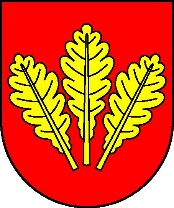       Mestský úrad, Trenčianska 45/41, 018 51  Nová DubnicaČíslo: OSO/2024		                                             		           Nová Dubnica, 22.04.2024Uznesenie  Mestského zastupiteľstva v Novej Dubnici zo dňa  18. apríla  202412. Kúpa pozemkov a stavieb komunikácie v Sídelnom útvare Pri salaši - Kolačín časť „C“U z n e s e n i e  č. 25Mestské zastupiteľstvo na základe prerokovaného materiáluA/   s c h v a ľ u j e1. kúpu pozemkov:a) parc. KN-C č. 778/83 – ostatná plocha o výmere            		4773 m² (komunikácie),b) parc. KN-C č. 778/13 – trvalý trávny porast o výmere       	12 m²,c) parc. KN-C č. 792/14 – ostatná plocha o výmere               	26 m²,d) parc. KN-C č. 792/17 – ostatná plocha o výmere               	40 m².     -------------------------------------------------------------------------------------------------------------      Celková výmera pozemkov pod komunikáciami (časť„C“): 	4851 m²,všetky pozemky a) až d) zapísané Okresným úradom ILAVA, katastrálnym odborom na LV č. 3181 pre k. ú. Veľký Kolačín, vlastníctvo:REALITKA 4U s. r. o., Nám. SNP 7, Trenčín 911 01, IČO: 46928286, vlastnícky podiel 1/1,                    do výlučného vlastníctva 1/1 mesta Nová Dubnica, Trenčianska 45/41, 018 51 Nová Dubnica,    IČO: 00 317 586, SR, -  za dohodnutú kúpnu cenu 1,00 € bez DPH, t. z. 1,20 € vrátane DPH (slovom jedno euro dvadsať centov) za celý predmet kúpy /t. z. za všetky pozemky a) až d) o celkovej výmere 4851 m²/.Kupujúci uhradí celkovú kúpnu cenu predávajúcemu na základe dohody zmluvných strán najneskôr do 15 dní od podpisu kúpnej zmluvy oboma zmluvnými stranami.Návrh na vklad do katastra nehnuteľností podá kupujúci v lehote do 10 pracovných dní odo dňa  úhrady celej kúpnej ceny kupujúcemu, tak ako je uvedené v tomto návrhu uznesenia.Správny poplatok za návrh na vklad do katastra nehnuteľností uhradí kupujúci.Kúpa pozemkov, tak ako sú bližšie špecifikované v písm. a) až d) tohto návrhu uznesenia,                            je z dôvodu majetkoprávneho vysporiadania pozemkov pod miestnymi komunikáciami v časti „C“ Sídelnom útvare Pri salaši - Kolačín v Novej Dubnici, keďže vlastníkom a správcom miestnych komunikácií v k. ú. Nová Dubnica je podľa § 3d Zákona o pozemných komunikáciách (cestný zákon) č. 135/1961 Zb. v znení neskorších predpisov mesto Nová Dubnica.Majetkoprávne vysporiadanie je vrátane pozemkov, na ktorých sa nachádzajú súvisiace inžinierske siete a príslušenstvo.Ďalšie podmienky kúpy:O odovzdaní a prevzatí predmetu zmluvy spíšu zmluvné strany „Protokol o odovzdaní a prevzatí pozemkov“ podpísaným oboma zmluvnými stranami.2. kúpu časti stavby „Sídelný útvar Pri salaši – Kolačín“,    nachádzajúcej sa v k. ú. Veľký Kolačín:SO 111 Komunikácie a chodníky – časť „C”:a)   asfaltové komunikácie 3 144 m²,b)   chodníky 778 m²,na uvedené časti stavby „Sídelný útvar Pri salaši - Kolačín“ bolo dňa 14. 01. 2019 mestom Nová Dubnica vydané Kolaudačné rozhodnutie pod  č. 197/2019, Spis. č. VÚPaD120/2019/Gá, ktoré nadobudlo právoplatnosť 22. 02. 2019, od výlučného vlastníka stavieb, uvedených v  písm. a) a b), ktorým je spoločnosť REALITKA 4U s. r. o., Nám. SNP 7, Trenčín 911 01, SR, IČO: 46 928 286, do výlučného vlastníctva mesta Nová Dubnica, Trenčianska 45/41, 018 51 Nová Dubnica,                   IČO: 00 317 586, SR,za dohodnutú kúpnu cenu 1,00 € bez DPH, t. z. 1,20 € vrátane DPH za celý predmet kúpy (slovom jedno euro dvadsať centov).Kupujúci uhradí celkovú kúpnu cenu vo výške 1,20 € vrátane DPH predávajúcemu najneskôr do 15 dní od podpisu zmluvy oboma zmluvnými stranami.Ďalšie podmienky kúpy:O odovzdaní a prevzatí predmetu zmluvy spíšu zmluvné strany „Protokol o odovzdaní a prevzatí stavby“, deň jeho podpísania oboma zmluvnými stranami je zároveň dňom zdaniteľného plnenia.Záručná doba na stavebný objekt SO 111 je 2 roky odo dňa podpísania kúpnej zmluvy.Zmluvné strany vykonajú obhliadky stavebného objektu SO 111 v nasledovných termínoch:najneskôr do 10 pracovných dní po uplynutí 12 mesiacov odo dňa podpísania kúpnej zmluvy oboma zmluvnými stranami,najneskôr do 10 pracovných dní po uplynutí 23 mesiacov odo dňa podpísania kúpnej zmluvy oboma zmluvnými stranami.Konkrétne termíny vykonania obhliadok si zmluvné strany dohodnú vopred.Po vykonaní obhliadky zmluvné strany priamo na mieste podpíšu „Protokol o vykonaní obhliadky“ s uvedením prípadných závad.V prípade zistenia závad na základe vykonanej obhliadky zmluvné strany dohodnú termín odstránenia zistených závad.V prípade zistenia závad, po odstránení zistených závad podpíšu zmluvné strany „Zápis o odstránení zistených závad“.Ing. Peter  Marušinec
         primátor	Za správnosť: Ing. Dana Šťastnávedúca organizačno-správneho oddelenia 